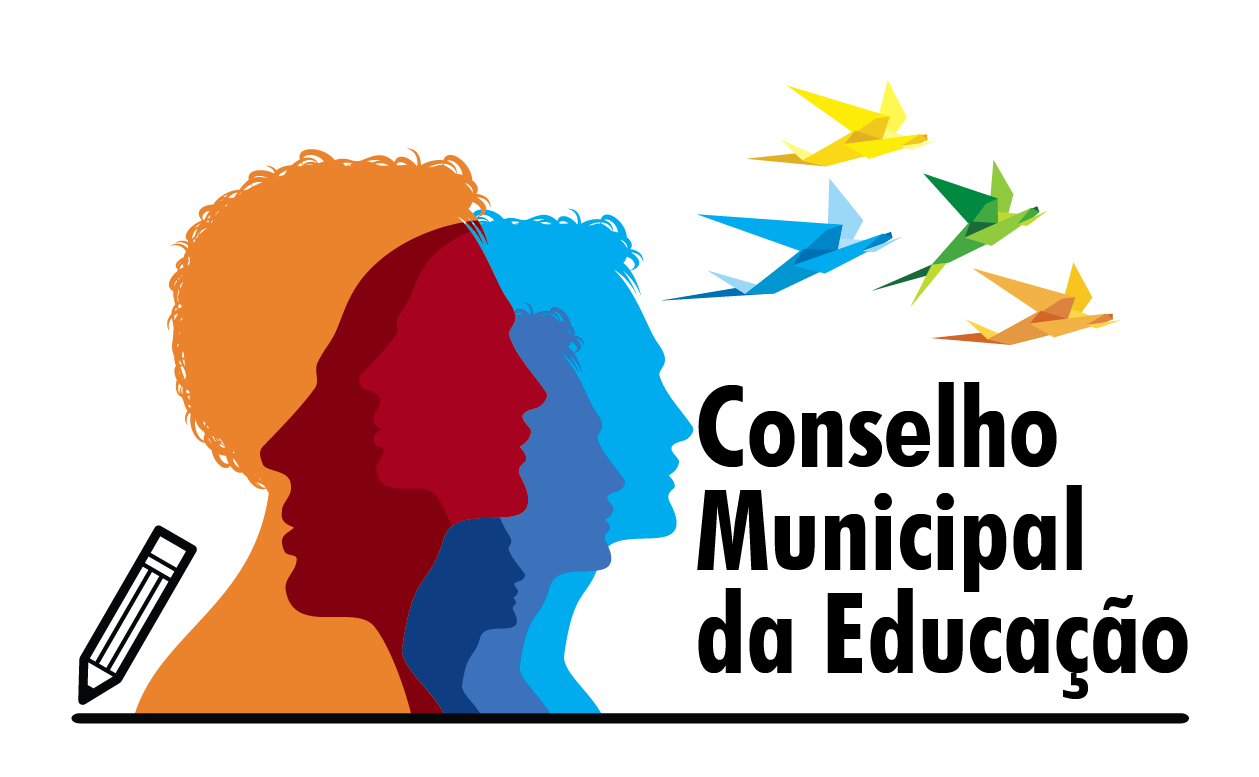 ATA DA REUNIÃO – CONSELHO MUNICIPAL DE EDUCAÇÃO – ESTÂNCIA TURÍSTICA DA CIDADE DE SALTO/SP.Ata da reunião realizada em dezesseis dias do mês de outubro  do ano de dois mil e dezenove na cidade de Salto SP, às dezoito horas, com os membros do CONSELHO MUNICIPAL DE EDUCAÇAO, na sala 09 da Secretaria de Educação da Estância Turística de Salto. Iniciou-se a presente com os agradecimentos do secretário do C.M.E. Rodrigo Lucas de Oliveira em substituição a presidente Evelize Padovani que estava ausente por motivos particulares. Rodrigo iniciou pontuando aos presentes que ligou para o coordenador regional do Celso Iversen, o mesmo disse para continuar atualizando o P.M.E. pois trata-se de uma lei aprovada e o município deve continuar a cumprir em sua totalidade, mesmo que o MEC não tenha demonstrado interesse em continuar o P.N.E. Rodrigo vai conversar com a Seme para entregar os arquivos de atualização. O C.M.E. tem que continuar seu monitoramento. Rodrigo disse que a audiência pública do P.M.E. ficará para Fevereiro ou Março de 2020. Logo após Rodrigo prosseguiu com a devolutiva do encontro em Vinhedo-SP. Quanto as unidades da educação infantil, seguir as orientações. O conselheiro Rodrigo e a Conselheira Rita Tancredo comentaram que tem escolas de educação infantil particular com professores estagiários. A secretária Fernanda Barbutto pediu para passar o nome das unidades escolares e a supervisora de ensino municipal Claúdia Padreca vai o local averiguar, pois em hipótese alguma estagiária pode assumir sala de aula. Assim que haver um retorno a Seme  vai comunicar o C.M.E. O presidente da Uncme professor Eduardo comentou que a pauta das reuniões do C.M.E. devem ser enviadas por e-mail a todas as unidades escolares do municipio público e privado. A secretária Fernanda comenta que não seria possível estender a toda a comunidade participar das reuniões conselho, pois não haveria espaço disponível para todos, porém o conselho de escola de cada unidade escolar deveria participar nas discussões. Todos concordam que é importante colocar no quadro de aviso das escolas de Salto. Do Fundeb o transporte escolar de Salto conta com lista de presença e os alunos na capacidade dos ônibus, pois em alguns municípios estão transportando o minímo de alunos com ônibus de 30 a 40 lugares tanto na ida quanto na volta. O professor Eduardo pontua que para um Conselho funcionar dignamente deveria ter no município a Casa dos Conselhos, o Secretário de um conselho poderia atender o FUNDEB, CAE e CME com internet, telefone, carro para visita as escolas, receber documentos, etc. A secretária Fernanda disse que não seria possível deslocar um colaborador da rede para ficar a disposição meso que meio período, pois não haveria expediente para todos os dias, porém sempre deixou em aberto a utilização das salas 08 e 09 a disposição dos CONSELHOS, seria sim se acaso um voluntário  que não fosse da rede municipal ficasse a disposição. Na última reunião de 2019 em 11 Dezembro será realizada a prestação de contas dos 25% na educação municipal na Sala Paulo Freire. Nada mais. Encerrou-se a presente reunião com os agradecimentos do secretário do C.M.E. Rodrigo em substituição a presidente Evelize.  Eu (a) Rodrigo Lucas de Oliveira, Secretário e conselheiro,  digitei a presente ata a qual será lida e assinada pelos presentes.16/10/2019Rodrigo Lucas de Oliveira___________________________________________Eliana Aparecida Martins de Medeiros_________________________________Elaine Lourenço Pereira Ziburis______________________________________Eliane Carrijo City Vasconcellos______________________________________Letícia Mazzi de Lima______________________________________________Adriana Aparecida Francelino de Souza_______________________________Rita de Cássia da Silva Tancredo____________________________________Fernanda Cristina de Almeida Barbutto________________________________Marília de Arruda Marcon Conral_____________________________________